РЕШЕНИЕО бюджете сельского поселения    муниципального района Чекмагушевский район  Республики Башкортостан  на 2011 годСовет сельского поселения  муниципального района Чекмагушевский  район Республики Башкортостан РЕШИЛ:1. Утвердить основные характеристики бюджета сельского поселения  муниципального района  Чекмагушевский район  Республики Башкортостан (далее бюджет поселения) на 2011 год:-  прогнозируемый общий объем доходов бюджета  поселения в сумме  4459  тыс. рублей;- общий объем расходов бюджета поселения в сумме   4459,9 тыс. рублей;- прогнозируемый дефицит бюджета поселения в сумме 0 тыс. рублей.2. В соответствии с пунктом 2 статьи 184.1 Бюджетного кодекса Российской Федерации утвердить нормативы распределения доходов в бюджет поселения на 2010 год согласно приложению 1 к настоящему решению.3. Утвердить перечень главных администраторов доходов бюджета поселения  и закрепить за ними основные источники доходов бюджета поселения согласно приложению 2 к настоящему решению.Утвердить перечень главных администраторов источников финансирования дефицита бюджета поселения и закрепить за ними основные источники финансирования дефицита бюджета поселения согласно приложению 3 к настоящему решению.В случае изменения в 2010 году состава и (или) функций главных администраторов доходов бюджета поселения или главных администраторов источников финансирования дефицита бюджета поселения, а также изменения принципов назначения и присвоения, структуры кодов классификации доходов бюджетов Российской Федерации и классификации источников финансирования дефицитов бюджетов внесение изменений в утвержденные Администрацией сельского поселения  муниципального района Чекмагушевский район Республики Башкортостан перечень главных администраторов доходов бюджета поселения   и         перечень            главных       администраторов                       источников  финансирования  дефицита              бюджета поселения, а также в состав закрепленных за         ними кодов классификации    доходов    бюджетов       Российской Федерации или классификации источников финансирования дефицитов бюджетов осуществляется нормативным правовым актом Администрации сельского поселения Юмашевский  совет муниципального района Чекмагушевский район Республики Башкортостан.   4. Установить, что средства, поступающие на лицевые счета бюджетных учреждений, финансируемых из  бюджета поселения, в погашение дебиторской задолженности  прошлых лет, подлежат обязательному перечислению получателями   бюджетных средств в полном объеме в доходы  бюджета сельского поселения.Установить, что средства, полученные бюджетными учреждениями, обслуживаемыми  централизованной бухгалтерией сельского поселения,  от  приносящей доход деятельности, учитываются на лицевых счетах, открытых в ТФУ МФ РБ Чекмагушевского района  на балансовом счете 40703 и расходуются бюджетными учреждениями  сельского поселения в соответствии с генеральными разрешениями (разрешениями), оформленными распорядителями средств бюджета сельского поселения в установленном администрацией сельского поселения порядке, в пределах остатков средств на их лицевых счетах, если иное не предусмотрено настоящим решением. Установить, что средства, полученные от приносящей доход деятельности, не могут направляться бюджетными учреждениями поселения  на создание других организаций,  покупку ценных бумаг и размещаться на депозиты в кредитных организациях.        5. Установить поступления доходов в бюджет поселения на 2011 год согласно приложению  4 к настоящему решению.6. Установить, что доходы от сдачи в аренду имущества, находящегося в муниципальной собственности сельского поселения и переданного в оперативное управление бюджетным учреждениям культуры и искусства, здравоохранения, образования  до вступления в силу федерального закона, определяющего особенности использования бюджетными учреждениями средств от оказания платных услуг, безвозмездных поступлений от физических и юридических лиц, в том числе добровольных пожертвований, и средств от  приносящей доход деятельности, зачисляются в доход бюджета  поселения по нормативу 100 процентов. Установить, что в 2010 году доходы от продажи земельных участков, государственная собственность на которые не разграничена и которые расположены в границах поселений, зачисляются в бюджет поселения в размере 50 процентов.7. Утвердить в пределах общего объема расходов поселения, установленного пунктом 1 настоящего решения, распределение бюджетных ассигнований на 2010 год по разделам и подразделам, целевым статьям и видам расходов классификации расходов бюджета  согласно приложению 5 к настоящему решению.        8. Утвердить ведомственную структуру расходов бюджета  поселения на 2010 год согласно приложению  6 к настоящему решению.        9.Утвердить резервный фонд Администрации сельского поселения  муниципального района Чекмагушевский район Республики Башкортостан в сумме 5 тыс. руб.10. Установить в бюджете поселения на 2011 год объем межбюджетных трансфертов, получаемых из бюджета муниципального района  в сумме ____тыс. рублей.11.Установить верхний предел муниципального долга на 1 января 2011 года в сумме 0 тыс. рублей, в том числе верхний предел долга по муниципальным гарантиям  в сумме 0 тыс. рублей.12. Установить, что решения и иные нормативные правовые акты  сельского поселения, предусматривающие принятие новых видов расходных обязательств или увеличение бюджетных ассигнований на исполнение существующих видов расходных обязательств сверх утвержденных в бюджете поселения на 2011 год, а также сокращающие его доходную базу, подлежат исполнению в 2011 году при изыскании дополнительных источников доходов бюджета поселения и (или) сокращении бюджетных ассигнований по конкретным статьям расходов бюджета поселения, при условии внесения соответствующих изменений в настоящее решение.	Проекты решений и иных нормативных правовых актов сельского поселения, требующие введения новых видов расходных обязательств или увеличения бюджетных ассигнований по существующим видам расходных обязательств сверх утвержденных в бюджете поселения на 2010 год , либо сокращающие его доходную базу, вносятся только при одновременном внесении предложений и дополнительных источниках доходов бюджета поселения  и (или) сокращении бюджетных ассигнований  по конкретным статьям расходов бюджета поселения..	Администрация сельского поселения не вправе принимать в 2011 году решения, приводящие к увеличению численности муниципальных служащих поселения, работников  организаций бюджетной сферы.13.Установить, что заключение и оплата муниципальных контрактов (договоров) получателями бюджетных средств, исполнение которых осуществляется за счет средств бюджета поселения, производятся в пределах доведенных им по кодам бюджетной классификации расходов бюджетов лимитов бюджетных обязательств и с учетом принятых и неисполненных обязательств.	Установить, что заключение и оплата бюджетными учреждениями  поселения муниципальных контрактов (договоров) о поставке товаров, выполнении работ и оказании услуг, подлежащих оплате за счет средств, полученных от приносящей доход деятельности, осуществляются в пределах утвержденных в установленном порядке смет доходов и расходов по приносящей доход деятельности.Принятые получателями бюджетных средств обязательства, вытекающие из муниципальных контрактов (договоров), исполнение которых осуществляется за счет средств бюджета поселения, сверх доведенных им лимитов бюджетных обязательств, не подлежат оплате за счет средств бюджета поселения на 2011 год.        Установить, что получатель средств бюджета поселения при  заключении муниципальных контрактов (договоров) на поставку товаров (работ, услуг) вправе предусматривать авансовые платежи в размерах, определенных администрацией сельского поселения  муниципального района  Чекмагушевский район  Республики Башкортостан.14.Установить, что остатки средств бюджета поселения, сложившиеся на 1 января 2011 года, в полном объеме (за исключением целевых средств) направляются Администрацией сельского поселения  муниципального района Чекмагушевский район Республики Башкортостан на  покрытие временных кассовых разрывов, возникающих в ходе исполнения бюджета поселения. Установить, что неиспользованные в 2010 году  целевые средства, переданные из бюджета муниципального района в бюджет поселения, подлежат использованию в 2010 году или   возврату в доход бюджета муниципального района.15. Установить в соответствии с пунктом 3 статьи 217 Бюджетного кодекса Российской Федерации, что основанием для внесения в ходе исполнения настоящего решения по постановлениям и распоряжениям Администрации сельского поселения  муниципального района  Чекмагушевский район Республики Башкортостан изменений в показатели сводной бюджетной росписи сельского поселения   муниципального района  Чекмагушевский район  Республики Башкортостан  является распределение  зарезервированных в составе утвержденных бюджетных ассигнований средств резервного фонда Администрации сельского поселения   муниципального района  Чекмагушевский  район Республики Башкортостан по получателям бюджетных средств.Установить в соответствии с пунктом 3 статьи 217 Бюджетного кодекса Российской Федерации следующие основания для внесения в ходе исполнения настоящего решения по постановлениям и распоряжениям  Администрации  сельского поселения  муниципального района  Чекмагушевский район  Республики Башкортостан изменений в показатели сводной бюджетной росписи поселения, связанные с особенностями исполнения бюджета поселения  и (или) перераспределения бюджетных ассигнований между  распорядителями бюджетных средств:1) распределение средств на реализацию районных целевых программ по соисполнителям;2) предписания контрольных органов;3) образование в ходе исполнения бюджета поселения  экономии по отдельным разделам, подразделам,  целевым статьям, видам расходов и статьям операций сектора государственного управления классификации расходов бюджетов;4) использование остатков средств бюджета поселения  на 1 января 2011 года, указанных в пункте  14  настоящего решения;5)  в иных случаях, установленных бюджетным законодательством.16.Администрации сельского поселения  муниципального района  Чекмагушевский район  Республики Башкортостан принять меры по реализации предложений и замечаний, изложенных в поправках депутатов Совета  сельского поселения   муниципального района Чекмагушевский  район  Республики Башкортостан.17. Настоящее решение вступает в силу с 1 января и действует по 31 декабря 2011 года и подлежит  обнародованию на  информационном стенде администрации сельского поселения  не позднее 10 дней после подписания в установленном порядке.Заместитель  председателя Совета::                                         Г.С.Тимофеевс.  Юмашево  30 ноября  2010  года                                                                    № 294Приложениек решению Совета сельского поселения Юмашевский сельсовет муниципального районаЧекмагушевский район Республики Башкортостанот  30 ноября 2010 года  № 301Схема одномандатных избирательных округов по выборам депутатов Совета сельского поселения  Юмашевский   сельсовет муниципального района Чекмагушевский район Республики Башкортостан третьего созываСоветский избирательный округ № 1(центр с. Юмашево, ул. Советская, 21)с.Юмашево- ул. Советская,  ул. Речная.                                           Избирателей -180Свободный избирательный округ № 2(центр с Юмашево, ул. Советская, 21)с.Юмашево- ул. Свободы, ул. Победы,ул. Дружбы,Избирателей -225Мирный избирательный  округ  № 3(центр с.Юмашево, ул. Советская, 21)с.Юмашево-ул. Заречная, ул. Мира, ул. Молодежная,Избирателей -220Новосеменкинский избирательный округ № 4(центр с Новосеменкино, ул. Свободы,44)с. НовсосеменкиноИзбирателей -166Уйбулатовский избирательный округ №5(центр с Уйбулатово, ул. Кутуева, 5)с.УйбулатовоИзбирателей -209Караталовский избирательный округ № 6(центр  с. Караталово, ул. Родниковая,2)с.Караталово, д. НовопучкаковоИзбирателей-233Старопучкаковский избирательный округ №7(центр с. Старопучкаково, ул. Ш. Салихова 53/1)с.Старопучково д.МакаровкаИзбирателей -266 Речной избирательный округ №8(центр с. Митро-Аюповское,  ул.Речная,101/1)с Митро-Аюповское, ул. Речная, дом 97-179, ул.Речная, дом №96-142ул. МолодежнаяИзбирателей -164Митро-Аюповский избирательный округ №9(центр с. Митро-Аюповское,  ул.Речная,101/1)с. Митро-Аюповское-  ул.Речная, дом №29-95, ул. Речная, дом №30-94 Избирателей -166Староузмяшевский избирательный округ №10 (центр с Митро-Аюповское, ул. Речная, 101/1)с. Митро-Аюповское- ул. Речная, дом 4-26, ул. Речная, дом №3-31с. Староузмяшево                         Избирателей –169БАШ[ОРТОСТАН  РЕСПУБЛИКА]ЫСА[МА{ОШ  РАЙОНЫ муниципаль районЫНЫ@   ЙОМАШ АУЫЛ СОВЕТЫ АУЫЛ  БИЛ^м^]Е СОВЕТЫ 452227,  Йомаш ауылы,  Совет урамы,10тел. (34796) 27-2-69, 27-2-24e-mail:  yumash_chek@ufamts.ru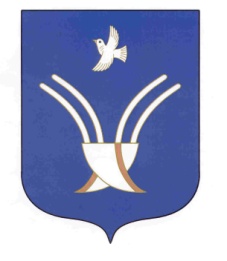 Совет сельского поселения Юмашевский сельсоветмуниципального района Чекмагушевский район Республики Башкортостан452227, с.  Юмашево, ул.  Советская. 10тел. (34796) 27-2-69, 27-2-24e-mail:  yumash_chek@ufamts.ruОКПО 04281326     ОГРН 1060249000052    ИНН  0249005871ОКПО 04281326     ОГРН 1060249000052    ИНН  0249005871ОКПО 04281326     ОГРН 1060249000052    ИНН  0249005871